E     2D.   3. B  4.A   5.E   6. C  7.A  8. E  9. E  10.A   11. E  12.B   13.C   14. C   15.D   16.B   1.2.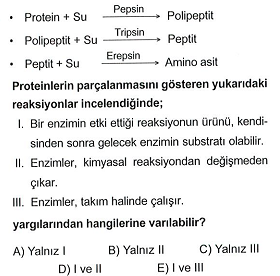 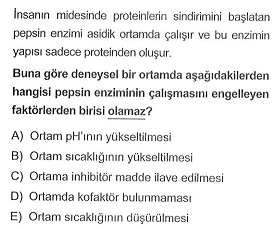 3.4.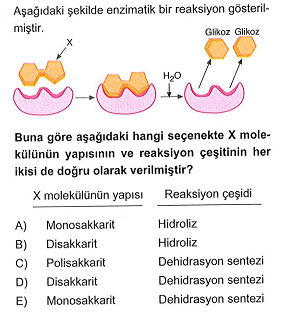 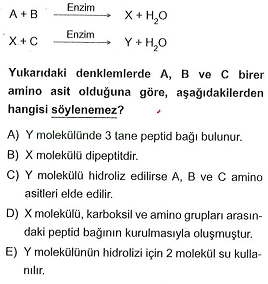 5.6.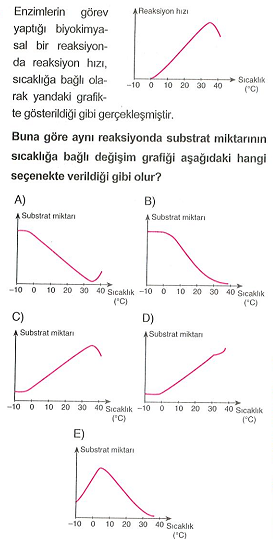 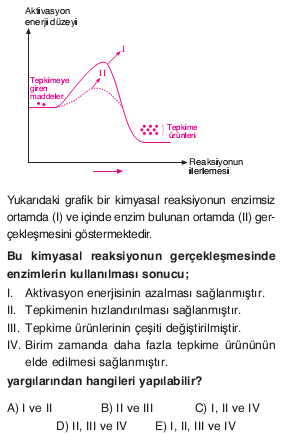 7.8.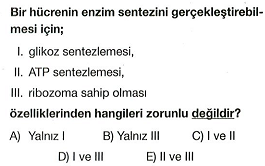 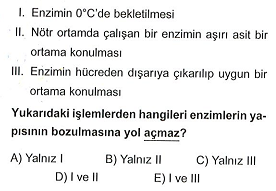 9.10.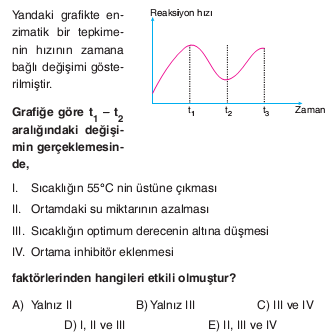 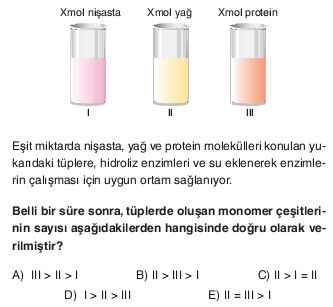 11.12.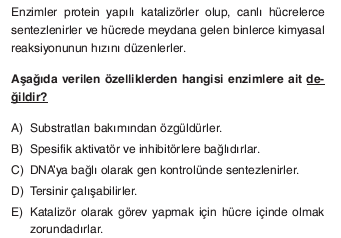 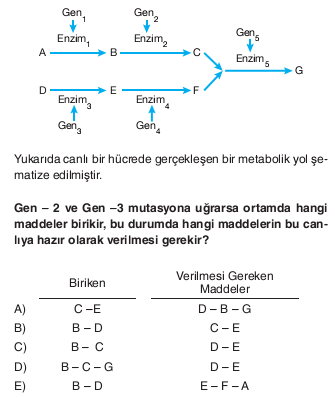 13.14.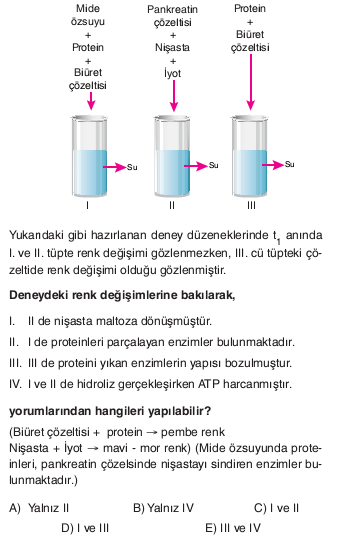 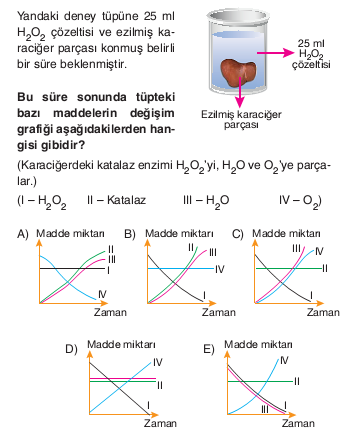 15.16.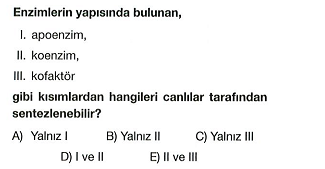 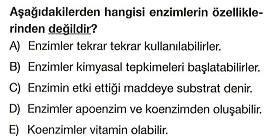 